НаименованиеКол-воЛандшафтный стол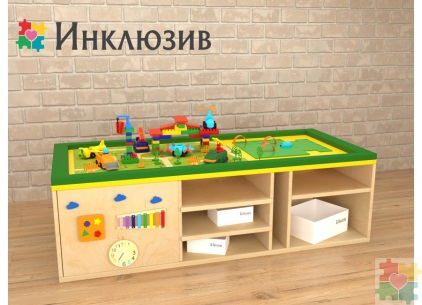 Игровой ландшафтный стол это прежде всего удобный и функциональный инструмент для обучающих, развивающих занятий с детьми. В столе предусмотрены удобные стеллажи, столешница с удобной кромкой, отсеки для методических материалов и учебно-игрового инструментария. Стол идеально подходит для детских садов, дошкольных учреждений, развивающих и игровых центров. При работе с методическими материалами у детей возникает неподдельный интерес, и процесс обучения новым навыкам и знаниям через игровые занятия становится наиболее успешным, и все больше будет увлекать детей.В составе:Ландшафтный стол  с размерами не менее 123*83*57см – не менее 1 шт.Игровые поля с тематическим изображением – не менее 6 шт.Игровой набор «сюжетно-ролевая игра» – не менее 1 штИгровой набор «Конструктор» - не менее 3 шт.Игровой набор «Деревянный конструктор» -  не менее 1 шт.Игровой набор «Алгоритмизация» не менее 1 штИгра «Светофор»Ландшафтный стол. Материал изготовления ЛДСП. Толщина ЛДСП не менее 16. Торцы должны быть обклеены кромкой ПВХ 2.0.Размер стола не менее 123*83*57см. Размер игрового поля не менее 120*80см.Колеса не менее 8 шт., не менее 4 из них со стопорами.Количество ниш для хранения материала не менее 5 шт.На боковых стенках стола размещены развивающие панели. На них расположен ксилофон, циферблат, сортер, тактильный лабиринт 2 шт.Игровые поля с тематическим изображением.Общее количество полей не менее 6шт.Поля из баннерной ткани не менее 4 шт.Поля из фанеры не менее 2 шт.Темы полей из баннерной ткани: «Лесная дорожка», «Город», «Аэропорт», «Морские острова».Поля из фанеры должны иметь волнообразный край, окрашены в синий и зеленый цвета.Поля должны соответствовать размеру игрового поля.Игровой набор «сюжетно-ролевая игра»Включает в себя дорожные знаки не менее 14, машинки не менее 6шт.Игровой набор «Конструктор»Количество – не менее 4 штКонструктор на тему авиации, пожарной машины, город,  строитель.Конструктор на тему авиации должен включать детали корпусов самолетов (не менее 2шт), вертолетов (не менее 1 шт), пропеллеров (не менее 5шт), колес  (не менее 20 шт), строительных блоков, вспомогательных элементов, деревьев.Конструктор на тему пожарной машины должен включать детали для сборки пожарной машины.Конструктор на тему город должен включать элементы для строительства зданий – стен, крыш, а также автомобилей.Конструктор на тему строитель – должен включать детали на конструирования зданий, подъемного крана, экскаватора.Материал конструктора – пластик.Общее количество элементов более 500 шт.Игровой набор «Деревянный конструктор».Конструктор на тему «Транспорт». Материал изготовления – дерево. Кол-во деталей не менее 40 шт.Конструктор на тему «Город». Материал изготовления – дерево. Кол-во деталей не менее 35 шт. Общее количество деталей не менее 75 шт.Игровой набор «Алгоритмизация».Роботизированная игрушка в виде мыши  не менее 1 шт. Кол-во кнопок не менее 4 шт. Начинает движение, после ввода алгоритма движения.Игровые пластиковые поля – не менее 16 шт.Карточки двухсторонние не менее 30 шт.Пластиковые перегородки не менее 22 шт.Арки не менее 3 шт.Карточки с заданиями – не менее 10 шт.Сыр – 1 шт.Игра «Светофор»Игра «Светофор» предназначена для детского общего развития. Представляет собой корпус, на котором размещены 3 кнопки – красная, желтая и зеленая, кнопка включения и кнопка смены режима. Изготовлено из высококачественного ударопрочного пластика, имеет обтекаемые плавные формы без острых краёв и углов. Световое табло светофора накрыто белыми светопропускаемыми куполами. Устройство также имеет регулировку громкости и яркости. Устройство имеет не менее 10 режимов:Ручной режим – выбор нужного сигнала светофора в ручную, путем нажатия кнопок.Автоматический режим светофора – светофор переключает сигнал автоматически, согласно ПДД.Звуковой режим светофора – сигнал светофора переключается, путем реагирования на внешние звуки.Автоматический световой режим – табло светофора мигает разными цветами в хаотическом порядке.Ручной световой режим – всё табло светофора светится в цвет нажатой кнопки (Красный, желтый или зеленый).Ручной режим смешивания цветов – каждое нажатие на цветную кнопку добавляет к предыдущему цвету оттенок цвета кнопки, в результате чего цвета смешиваются.Звуковой режим уровня громкости – чем громче внешние звуки, тем больше светодиодов горя на табло светофора.Звуковой режим переключения основных цветов – цвета переключаются, реагируя на внешние звуки, при этом происходит озвучивание цвета.Режим «Викторина цветов» - хлопая в ладоши нужно указать на правильный цвет.Режим Свето-музыка – табло светофора переливается радужным цветом, при играют детские песенки.Все детали конструктора должны храниться в пластиковых контейнерах.1